
 АДМИНИСТРАЦИЯ КУШВИНСКОГО ГОРОДСКОГО ОКРУГА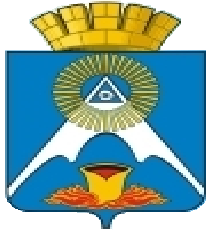 ПОСТАНОВЛЕНИЕОт 10.06.2016г. № 783г. Кушва		О подготовке образовательных организаций Кушвинского городского округа к 2016 - 2017 учебному году	На основании приказа Министерства общего и профессионального образования Свердловской области от 11.02.2016г. № 48-Д «О подготовке государственных образовательных организаций Свердловской области, подведомственных Министерству общего и профессионального образования Свердловской области, и муниципальных образовательных организаций, расположенных на территории Свердловской области, к 2016-2017 учебному году», с целью организации плановой работы по подготовке образовательных организаций Кушвинского городского округа к 2016 - 2017 учебному году, своевременного устранения нарушений санитарного и противопожарного законодательства и проведения плановых проверок их готовности, администрация Кушвинского городского округаПОСТАНОВЛЯЕТ:Утвердить:1.1.План мероприятий по подготовке образовательных организаций Кушвинского городского округа к 2016-2017 учебному году (прилагается).1.2.Положение о приемке образовательных организаций к 2016-2017 учебному году (прилагается).1.3.Состав комиссии по приемке общеобразовательных организаций Кушвинского городского округа к 2016-2017 учебному году (прилагается).1.4.Состав комиссии по приемке дошкольных образовательных организаций Кушвинского городского округа к 2016-2017 учебному году (прилагается). 1.5. График приемки общеобразовательных организаций Кушвинского городского округа к 2016-2017 учебному году (прилагается).1.6. График приемки дошкольных образовательных организаций Кушвинского городского округа к 2016-2017 учебному году (прилагается). Управлению образования Кушвинского городского округа (Ларина Л.В.) обеспечить передачу сведений в Министерство общего и профессионального образования Свердловской области о ходе подготовки  образовательных организаций к 2016-2017 учебному году в еженедельном режиме с 01 июля по 01 сентября 2016г.Контроль за выполнением настоящего постановления возложить на заместителя главы администрации Кушвинского городского округа     Веремчука В.Н.Глава администрации городского округа				М.В.СлепухинУТВЕРЖДЕНпостановлением администрацииКушвинского городского округа от 10.06.2016 № 783«О подготовке образовательных организаций Кушвинского городского округа к 2016 - 2017 учебному году»План мероприятий по подготовке образовательных организацийКушвинского городского округа  к 2016-2017 учебному годуУТВЕРЖДЕНОпостановлением администрацииКушвинского городского округа от 10.06.2016 № 783 «О подготовке образовательных организаций Кушвинского городского округа к 2016 - 2017 учебному году»П О Л О Ж Е Н И Ео приемке образовательных организаций к  2016-2017 учебному году1. ОБЩИЕ ПОЛОЖЕНИЯ	Состав комиссии по приемке образовательных организаций Кушвинского городского округа к новому учебному году (далее - комиссия) создается из числа представителей: 	- от администрации Кушвинского городского округа;	- от Управления образования Кушвинского городского округа;	- от образовательной организации;по согласованию:	- от работников здравоохранения;	- от городского комитета профсоюза учителей и работников образования;- от территориальной комиссии по делам несовершеннолетних и защите их прав;- от территориального отдела «Роспотребнадзор»;  	- от отдела надзорной деятелньости Кушвинского ГО,  ГО Верхняя Тура, ГО Красноуральск УНД и ПР ГУ МЧС России по Свердловской области;	- от ММО МВД РФ «Кушвинский»;- от ОГИБДД ММО МВД РФ «Кушвинский»;	- от других заинтересованных ведомстви утверждается постановлением администрации Кушвинского городского округа. Работа организуется по графику приемки образовательных организаций.Целью деятельности комиссии является:- выявление уровня соответствия созданных условий в данной образовательной организации требованиям действующего законодательства РФ;- выявление качества подготовки образовательных организаций по созданию безопасных условий для реализации прав обучающихся и воспитанников на получение качественного образования.Для оценки готовности образовательных организаций к новому учебному году могут привлекаться другие специалисты Управления образования Кушвинского городского округа, работники других комитетов, участвующие в работе с детьми.Комиссия в своей работе руководствуется федеральными и областными законами и нормативными правовыми актами, методическими рекомендациями, регулирующими вопросы безопасности образовательных организаций, подготовки и приемки их к началу нового учебного года.2. ЗАДАЧИ ГОРОДСКОЙ  КОМИССИИОсновными задачам комиссии являются:обеспечение организационного, методического, информационного сопровождения и контроля вопросов подготовки и приемки образовательных организаций к началу нового учебного года, обеспечения их безопасности;координация деятельности образовательных организаций, органов государственного пожарного и санитарно-эпидемиологического надзора, органов внутренних дел, профсоюзных организаций по подготовке и приемке ОО к началу нового учебного года;принятие оперативных мер в целях своевременной подготовки образовательных организаций к началу нового учебного года;сбор, анализ и обобщение сведений о результатах приемки и готовности образовательных организаций к началу нового учебного года.3. КРИТЕРИИ ОЦЕНКИ ГОТОВНОСТИ ОБРАЗОВАТЕЛЬНЫХ ОРГАНИЗАЦИЙ К ПРИЕМУ УЧАЩИХСЯ (ВОСПИТАННИКОВ)Наличие учредительных документов юридического лица (устав, договор с учредителем).Наличие документов, подтверждающих право на имущество, на землю.Наличие лицензии на право ведения образовательной деятельности.Наличие номенклатуры дел по делопроизводству.Наличие программы развития образовательной организации, плана реализации программы развития на год.Наличие образовательной программы, учебного плана, проекта плана работы образовательной организации на новый учебный год.Программное обеспечение учебных планов.Укомплектованность штатов образовательной организации.Сведения о книжном фонде образовательной организации.Наличие паспорта противодиверсионной и антитеррористической защищенности образовательной организации.Наличие Декларации пожарной безопасности.Наличие Паспорта дорожной безопасности, его визуальное оформление (формат А1).Техническое состояние зданий, классных кабинетов, групповых помещений, мест общего пользования, инженерных сетей и оборудования.Состояние пришкольного участка, ограждения, освещения, спортивных площадок.Состояние электрооборудования, освещенности.Состояние противопожарного оборудования.Состояние столовой, буфета, пищеблока.Организация питьевого режима.Состояние медицинского обслуживания.Наличие материально-технической базы и оснащенности образовательного процесса.Наличие физкультурного зала, спортивного оборудования и инвентаря, его состояние, соответствие ГОСТу, подтвержденное актами испытания, сертификатами.Наличие полосы препятствий и ее отдельных элементов для проведения практических занятий по курсу основ безопасности  жизнедеятельности и физической культуре, наличие перспективного плана  реконструкции.Состояние улично-дорожной сети вблизи образовательной организации.3. ПРАВА И ОБЯЗАННОСТИ ЧЛЕНОВ КОМИССИИ ПО ПРИЕМКЕ ОУ3.1. Каждый член городской комиссии обязан подписать акт приемки (при условии отсутствия замечаний), или записать свои замечания и предложения в соответствующую строку и поставить свои подписи на месте приемки.УТВЕРЖДЕНпостановлением администрацииКушвинского городского округа от 10.06.2016 № 783 «О подготовке образовательных организаций Кушвинского городского округа к 2016 - 2017 учебному году»СОСТАВ КОМИССИИпо приемке общеобразовательных организаций Кушвинского городского округа  к 2016-2017 учебному годупо согласованию: Мечев И.В., председатель городского комитета профсоюза работников образования и науки; Попова О.Б., начальник Территориального отдела  Управления Федеральной службы по надзору в сфере защиты прав потребителей и благополучия человека по Свердловской области в городе Качканар, городе Кушва, городе Красноуральск и городе Нижняя Тура;Чистяков Д.В., начальник отдела надзорной деятельности Кушвинского ГО,  ГО Верхняя Тура, ГО Красноуральск УНД и ПР ГУ МЧС России по Свердловской области;Егорова Н.Н., главный врач  государственного бюджетного учреждения здравоохранения Свердловской области «Центральная городская больница города Кушва»;Хватов Ю.Н., начальник межмуниципального отдела министерства внутренних дел России «Кушвинский»;Иванцов М.Н., начальник отдела государственной инспекции безопасности дорожного движения межмуниципального отдела министерства внутренних дел России «Кушвинский»;Логунова Л.А., председатель территориальной комиссии города Кушвы по делам несовершеннолетних и защите их прав.В состав комиссии входят представители образовательной организации и родительской общественности.УТВЕРЖДЕНпостановлением администрацииКушвинского городского округа от 10.06.2016 № 783 «О подготовке образовательных организаций Кушвинского городского округа к 2016 - 2017 учебному году»СОСТАВ КОМИССИИпо приемке дошкольных образовательных организаций Кушвинского городского округа  к 2016-2017 учебному годупо согласованию: Мечев И.В., председатель городского комитета профсоюза работников образования и науки; Чистяков Д.В., начальник отдела надзорной деятельности Кушвинского ГО,  ГО Верхняя Тура, ГО Красноуральск УНД и ПР ГУ МЧС России по Свердловской области;Егорова Н.Н., главный врач  государственного бюджетного учреждения здравоохранения Свердловской области «Центральная городская больница города Кушва»;Хватов Ю.Н., начальник межмуниципального отдела министерства внутренних дел России «Кушвинский»;Иванцов М.Н., начальник отдела государственной инспекции безопасности дорожного движения межмуниципального отдела министерства внутренних дел России «Кушвинский».В состав комиссии входят представители образовательной организации и родительской общественности.УТВЕРЖДЕНпостановлением администрацииКушвинского городского округа от 10.06.2016 № 783 «О подготовке образовательных организаций Кушвинского городского округа к 2016 - 2017 учебному году»График приемки общеобразовательных организаций Кушвинского городского округа к  2016-2017 учебному годуАвтобус в 8 час. 45 мин. у здания администрации Кушвинского городского округа ежедневно УТВЕРЖДЕНпостановлением администрацииКушвинского городского округа от 10.06.2016 № 783 «О подготовке образовательных организаций Кушвинского городского округа к 2016 - 2017 учебному году»График приемки дошкольных образовательных организаций Кушвинского городского округак  2016-2017 учебному годуАвтобус в 8 час. 45 мин. у здания администрации Кушвинского городского округа ежедневно 26 июля 2016 года09 час. 00 мин. -  МАДОУ № 23 (ул. Союзов,25)10 час. 00 мин. -  МАДОУ № 9 (ул. Красноармейская,17)11 час. 00 мин. - МАДОУ № 30 (ул. Гвардейцев,5)12 час. 00 мин. -  МАДОУ № 61 (ул. Гвардейцев,8)13 час. 00 мин. -  МАДОУ № 62 (ул. Маяковского,9)14 час. 00 мин. - МАДОУ № 59 (ул. Маяковского,7)27 июля 2016 года09 час. 00 мин. -  МАДОУ № 5 (ул. Союзов,5)10 час. 00 мин. - МАДОУ № 32 (ул. Красноармейская,12а)11 час. 00 мин. - МАДОУ № 23 (ул. Красноармейская,4)12 час. 00 мин. - МАДОУ № 5 (ул. Кузьмина,35)13 час. 00 мин. - МАДОУ № 58 (ул. Западная,1)14 час. 00 мин. - МАДОУ № 12 (ул. Линейная,25)15 час. 00 мин. - МАДОУ № 24 (ул. Линейная,23)28 июля 2016 года09 час. 00 мин. - МАДОУ № 10 (ул. Ленина,176)10 час. 00 мин. - МАДОУ № 10 (ул. Рабочая,50г)11 час. 30 мин. - МАДОУ № 31 (пос. Баранчинский, ул. Володарского, 22)12 час. 30 мин. - МАДОУ № 25 (пос. Баранчинский, ул. Луначарского,8)13 час. 30 мин. - МАДОУ № 18 (пос. Баранчинский, пер. Квартальный,17)№ п/пНаименование мероприятия Срок исполнения Ответственные 1234Формирование реестра образовательных организаций (далее - ОО), подведомственных Управлению образования Кушвинского городского округа, реализующих программы общего образования, принимаемых к началу 2016-2017 учебного года, и представление реестра в Министерство общего и профессионального образования Свердловской области (далее – МОиПОСО).до 08 июня 2016 годаУправление образования Кушвинского городского округаПроведение капитального и текущего ремонта ОО в рамках муниципальной программы «Развитие системы образования в Кушвинском городском округе до 2020 года», текущего финансирования.Июнь-августУправление образования Кушвинского городского округа, руководители ОООрганизация работы городской комиссии по подготовке  ОО к 2016-2017учебному году.с 1 июня 2016 годаУправление образования Кушвинского городского округаПредставление информации по подготовке  ОО к 2016-2017 учебному году в МОиПОСО.Согласно приказу МОиПОСОУправление образования Кушвинского городского округаПроведение обследований инженерных сетей ОО.до 01 августа2016 годаРуководители ООПроверка подготовки ОО, реализующих программы общего образования, к 2016-2017 учебному году.по отдельному графикуКомиссия по приемке готовности ООФормирование рейтинга ОО в Кушвинском городском округе по итогам приемки к началу учебного года.до 01 октября 2016 годаУправление образования Кушвинского городского округаРазмещение на сайтах ОО актов готовности к началу учебного года.не позднее 7 дней после приемки Управление образования Кушвинского городского округа, руководители ООПодготовка и представление в МОиПОСО докладов о готовности ОО к новому 2016/2017 учебному году.до 20 августа2016 годаУправление образования Кушвинского городского округа, руководители ООВеремчук В.Н.Ларина Л.В.Члены комиссии:3.Шерстобитова Н.М.4.Силантьев С.И.заместитель главы администрации Кушвинского городского округа - председатель комиссии;начальник Управления образования Кушвинского городского округа - заместитель председателя комиссии;и.о.начальника отдела по развитию потребительского рынка, предпринимательства, транспорта и экологии администрации Кушвинского городского округа;начальник Управления физической культуры и спорта Кушвинского городского округа;Веремчук В.Н.Ларина Л.В.Члены комиссии:Силантьев С.И.заместитель главы администрации Кушвинского городского округа - председатель комиссии;начальник Управления образования Кушвинского городского округа - заместитель председателя комиссии;начальник Управления физической культуры и спорта Кушвинского городского округа;02 августа 2016 года09 час. 00 мин. – МАОУ СОШ  № 6 (пер.Свердлова,5)10 час. 30 мин – МАОУ СОШ № 10 (ул.Прокофьева,9)11 час. 00 мин – МАОУ СОШ № 10 (ул.Лесорубов,15)11 час. 30 мин – МАОУ СОШ № 10 (ул.Дзержинского,1)13 час. 00 мин. – МКОУ СОШ  пос.Азиатская (ул.Стадионная,1) 13 час. 00 мин. – МКОУ СОШ  пос.Азиатская (ул.Стадионная,1) 11 августа 2016 года09 час. 00 мин. – МАОУ СОШ № 1 (ул.Союзов,14)09 час. 00 мин. – МАОУ СОШ № 1 (ул.Союзов,14)09 час. 00 мин. – МАОУ СОШ № 1 (ул.Союзов,14)10 час. 00 мин. – МАОУ СОШ  № 4 (пл.Культуры,2)11 час. 00 мин. – МАОУ СОШ  № 3 (ул.Строителей,10)12 час. 30 мин. – МАОУ СОШ № 20 (пос.Баранчинский,  ул.Победы,9)12 час. 30 мин. – МАОУ СОШ № 20 (пос.Баранчинский,  ул.Победы,9)12 час. 30 мин. – МАОУ СОШ № 20 (пос.Баранчинский,  ул.Победы,9)